การเปิดโอกาสให้เกิดการมีส่วนร่วมภาพกิจกรรม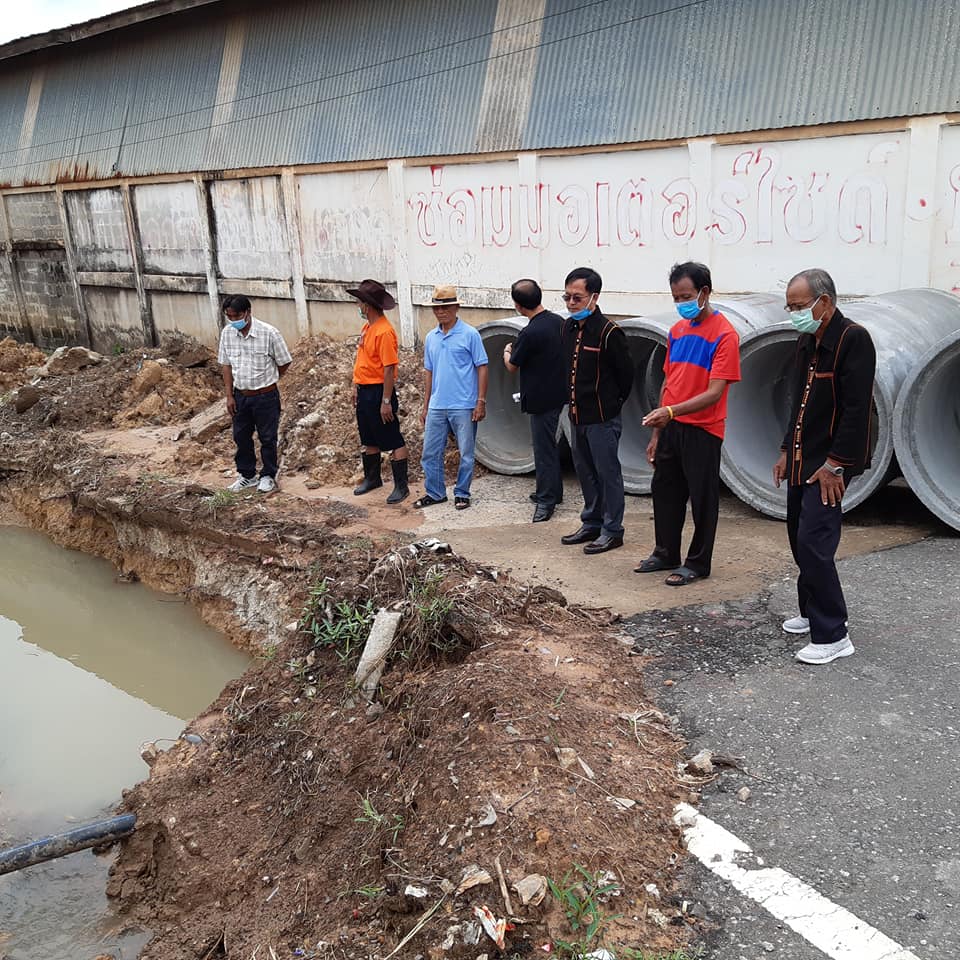 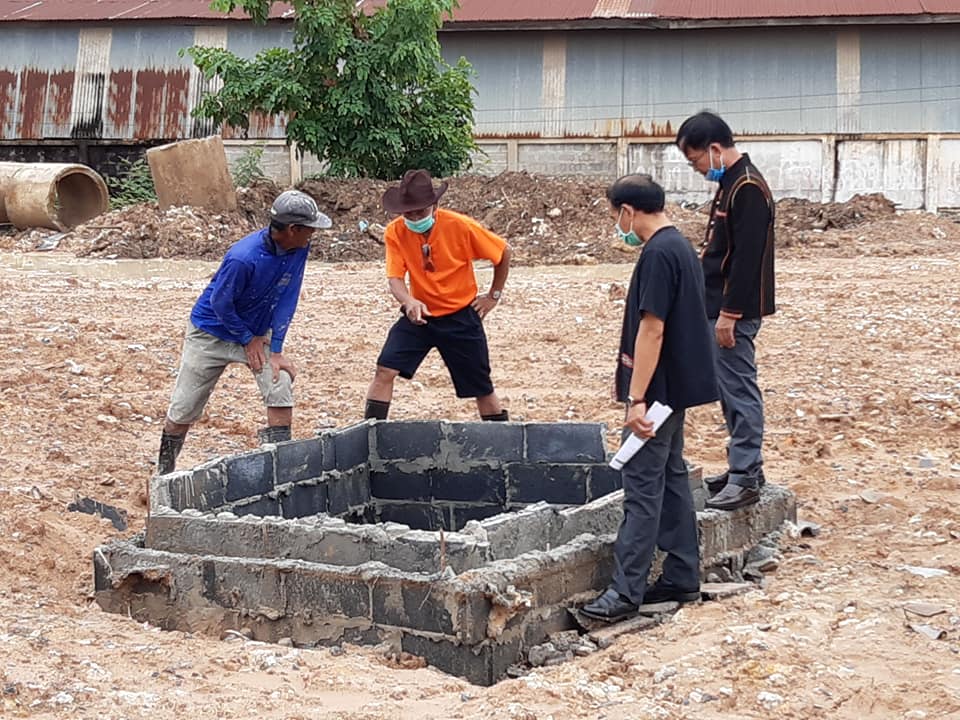 